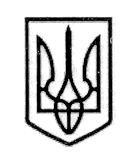 У К Р А Ї Н А СТОРОЖИНЕЦЬКА МІСЬКА РАДА СТОРОЖИНЕЦЬКОГО РАЙОНУЧЕРНІВЕЦЬКОЇ ОБЛАСТІВИКОНАВЧИЙ КОМІТЕТР І Ш Е Н Н Я10 квітня 2018 року                                                                                № 65Про організацію культурно-дозвіллєвоїдіяльності на території  Сторожинецькоїміської об’єднаної територіальної громадиЗаслухавши інформацію начальника відділу культури, туризму та з питань діяльності засобів масової інформації Сторожинецької міської ради Гаврилюка А.О. про організацію культурно-дозвіллєвої діяльності на території  Сторожинецької міської об’єднаної територіальної громади, керуючись ст.17,18, п.1 «а» ст. 32 Закону України «Про місцеве самоврядування в Україні», ВИКОНАВЧИЙ КОМІТЕТ МІСЬКОЇ РАДИ ВИРІШИВ:1. Інформацію начальника відділу культури, туризму та з питань діяльності засобів масової інформації Сторожинецької міської ради Гаврилюка А.О. прийняти до відома.2. Відділу культури, туризму та з питань діяльності засобів масової інформації (Гаврилюк А.О.),  при проведенні заходів враховувати запити жителів Сторожинецької міської об’єднаної територіальної громади.3. Рекомендувати Сторожинецькому ВП ГУНП в Чернівецькій області (Шалар І.В.) забезпечувати охорону громадського порядку та попереджувати виникнення надзвичайних ситуацій під час проведення заходів.4. Координацію роботи з виконання даного рішення покласти на відділ культури, туризму та з питань діяльності засобів масової інформації (Гаврилюк А.О.).5. Контроль за виконанням даного рішення покласти на першого заступника міського голови Брижака П.М.Сторожинецький міський голова                                          М.М.КарлійчукІнформація про організацію культурно-дозвіллєвої діяльності на території  Сторожинецької міської об’єднаної територіальної громадиОрганізацію культурно-дозвіллєвої діяльності здійснюють працівники закладів культури Сторожинецької міської об’єднанної територіальної громади спільно з бібліотечними установами та школами естетичного виховання. При Сторожинецькій міській раді функціонує 18 закладів клубного типу, в яких працює 33 працівника з них творчих 17.Заклади культури спрямовують свою роботу відповідно до напрямку роботи та річних планів. Слід відзначити, що основними напрямами роботи закладів культури являється національно-патріотичне виховання, відродження та розвиток звичаїв і традицій, морально-благодійницька робота.Протягом 2018 року закладами культури було проведено заходи «Різдвяного циклу», приймали участь в обласному фольклорно-етнографічному святі «Від Різдва Христового до Йордану». Колективи народної творчості постійно працюють над оновленням репертуару, беруть участь у районних, обласних конкурсах, фестивалях, приймають активну участь у різноманітних заходах міста та району.Понад 300 талановитих юних обдарувань Буковини взяли участь у дев’ятому регіональному фестивалі-конкурсі мистецтв «Джерело надій», який проходив у Сторожинецькому районному Будинку національних культур за підтримки управління культури облдержадміністрації. Аматорський танцювальний колектив «Жадівські барви» здобули третє місце керівник директор Народного дому с.Стара Жадова Флорескул Олеся. Також танцювальний колектив "Панківчанка" керівник Лукасевич Інна зайняли 5 призових місць. "Золото" у ІІІ віковій категорії в номінації "Сучасний танець", ІІ місце отримала середня група (ІІІ вікова категорія)  у номінації "Народна стилізація", середня група (ІІ вікова категорія) у номінації "Сучасна хореографія" та молодша група колективу (І вікова категорія) у номінації "Естрадний танець". Вдало виступили і дебютанти, найменші учасники колективу, які посіли ІІІ місце.В районному Будинку національних культур пройшов щорічний традиційний огляд - конкурс читців – декламаторів «Хвилююче слово Пророка», в якому взяли участь 22 учасника клубних установ Сторожинецької ОТГ. Слід відзначити, що учасниця аматорського мистецтва Народного дому с.Банилів Підгірний Косован Тетяна, керівник Чернявська Тамара отримала друге місце в районному конкурс та в обласному конкурсі була відзначення в номінації «За своєрідну манеру виконання твору довільної тематики». У місті Сторожинець відбулися урочистості з нагоди відзначення Шевченківських днів під час яких присутні мали змогу вшанувати пам'ять Т.Г.Шевченка покладанням квітів та декламуванням його віршів.Всі заклади культури спільно з бібліотечними працівниками проводили заходи, зустрічі та вшанування пам’яті воїнів інтернаціоналістів, а 15 лютого в місті Сторожинець відбулася хода під час якої вшанували пам'ять загиблих воїнів Авганці.Під час хвилини скорботи та панахиди 20 лютого містяни вшанували пам'ять Героїв Небесної Сотні. Закладами культури оформлені постійні виставки Героїв Небесної Сотні, Героїв Підгір’я та учасників АТО.До Великодніх свят проводяться постійні виставки, майстер класи по розпису Великодньої писанки. Одним із таких став майстер клас з розпису Великодньої писанки майстра з писанкарства, викладача Сторожинецької художньої школи,  члена Національної спілки майстрів народного мистецтва України, народного майстра України з писанкарства Кольберт Ірини Іллівни.Протягом 2018 року відділом культури, туризму та з питань діяльності засобів масової інформації Сторожинецької міської ради планується продовжити організовувати заходи які б відповідали запитам населення громади. Серед найбільших заходів планується провести конкурс «Успішна пані Підгір’я - 2018», День перемоги, тиждень вишиванки, День міста Сторожинець, свято національних культур «Барви Сторожинеччини», День молоді, Свято меду, День незалежності, провести конкурс «Гордість Сторожинеччини» та відзначення 2-ї річниці утворення Сторожинецької ОТГ.Начальник відділу культури, туризму та з питань діяльностізасобів масової інформації                                                       А.О.Гаврилюк                